          ESCUELA NUESTRA SEÑORA DEL VALLE 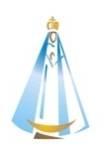 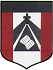 Queridos chicos y estimadas familias: El lunes 31 tendremos un encuentro en donde trabajaremos en forma integrada Música, Artes Visuales e Inglés. La idea es compartir todos juntos, seños y compañeros un grato momento en donde podamos repasar, mostrar trabajos realizados, jugar, cantar y sentir por un rato que estamos juntos frente a frente como si estuviésemos en el aula.Para facilitar la dinámica les pedimos que entren a la videoconferencia con sus nombres y que tengan a mano sus materiales de cada materia. ¡Los esperamos ! Con cariño       Seño Sole     Seño Mili    Miss Marian 4º A  11 hs  LINK   https://meet.google.com/rws-ogoc-afo4º B  12 hs  LINK   https://meet.google.com/xnu-voce-ogh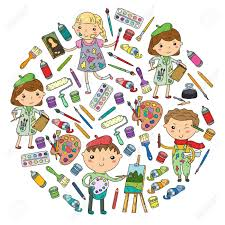 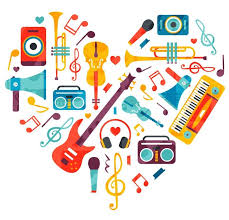 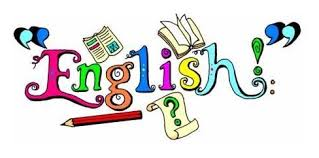 